Playing Day with Steve & Ann Marshall 	15 April 2023Please fill in your details belowPlease complete the form and email or post to:
Claire Freestone: clairefreestone@aol.com
          1 Starrs Close, Axbridge, BS26 2BZ
Please pay by bank transfer to:
          Society of Recorder Players Somerset Branch
          Sort code: 60-23-32 Acc No: 81468180
or by cheque made payable to:
        ‘Society of Recorder Players Somerset Branch’
and forward with your application form
If you have any problem please contact Claire at the above email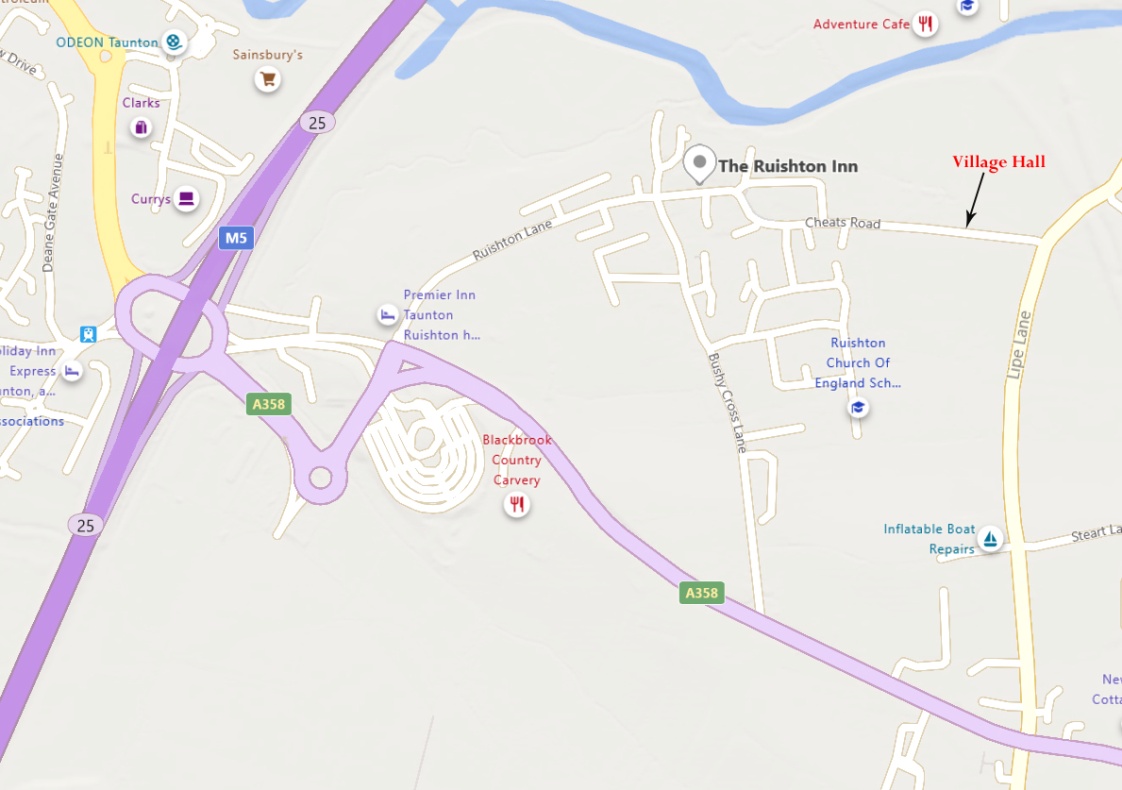 HOW TO FIND US: Ruishton Village Hall TA3 5JD
From Junction 25 of M5: take the A358 towards Ilminster.
Turn left at the first traffic lights(after large pub).
Follow this road to the Y junction by the Ruishton Inn; keep left and
continue for several hundred yards until you reach the park on your left.
The village hall is clearly visible just beyond the park.
From Ilminster: follow the A358 towards the M5. After the Thornfalcon
traffic lights, the road narrows to single lane; past the traffic camera turn
right into Lipe Lane. Follow that lane for 0.6ml then turn left into Cheats
Road. The Village Hall is a short distance up on the right.
Parking is available next to the HallName:Address:PostCode:Tel No:Email:Please indicate one option:Somerset SRP member           £12.50Visiting SRP member              £16.00Visitor                                        £16.00Full Time Student or 
Under 18yr    Free